.Intro: 64 countsSection 1 : Toe, Heel, Stomp, Point back, Step back, Toe Strut ½ turn, ScuffSection 2 : Step, Lock, Step, Scuff, Rocking ChairSection 3 : jazz box ¼ turn scuff, Step, Lock, Step, ScuffSection 4 : Step fwd, hold, slow ¼ turn, step fwd, hold, slow ¼ turnRestart: Im 3. Durchgang beginne hier wieder von vorneSection 5 : slow ½ turn, slow ½ turn, cross, side, behind, sideRestart: Im 7. Durchgang beginne hier wieder von vorne, ersetze jedoch Count 8 durchSection 6 : Cross, Point, Hook behind + Slap, Point, Hitch + Slap, side step, stomp up, PointSection 7 : Hook behind + Slap, Point, Hitch + Slap, Vine ¼ turn, Scuff, StepSection 8 : lock, step, scuff, step fwd, point back, step back, kick, stomp upTanz beginnt wieder von vorneBrücke: Am Ende des 4., 6. und 8. Durchgangs tanze zusätzlichVine right, Stomp, Vine left, StompTranslate: www.bald-eagle.deContact : country@webchalon.be - http://countrylinedance.webchalon.beOne Like Mine (de)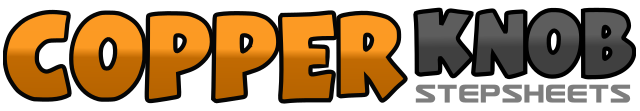 .......Count:64Wand:2Ebene:Intermediate.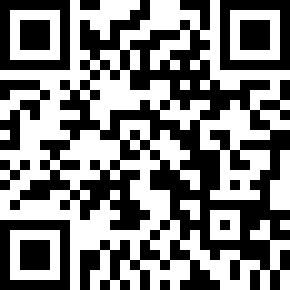 Choreograf/in:Laurent Chalon (BEL) - April 2017Laurent Chalon (BEL) - April 2017Laurent Chalon (BEL) - April 2017Laurent Chalon (BEL) - April 2017Laurent Chalon (BEL) - April 2017.Musik:One Like Mine - Josh TurnerOne Like Mine - Josh TurnerOne Like Mine - Josh TurnerOne Like Mine - Josh TurnerOne Like Mine - Josh Turner........1, 2Rechte Fußspitze neben LF auftippen und rechte Ferse neben LF auftippen3, 4RF Schritt stampfend vorwärts und linke Fußspitze hinten auftippen5, 6LF Schritt zurück und ½ Rechtsdrehung & rechte Fußspitze vorne aufsetzen7, 8Rechte Ferse absetzen und LF starker Bodenstreifer nach vorne1, 2LF Schritt vorwärts und RF hinter dem LF einkreuzen3, 4LF Schritt vorwärts und RF starker Bodenstreifer nach vorne5, 6RF Schritt vorwärts (linke Ferse anheben) und Gewicht zurück auf LF7, 8RF Schritt zurück (linke Ferse leicht anheben) und Gewicht vor auf LF1, 2RF vor dem LF kreuzen und ¼ Rechtsdrehung auf RF & LF Schritt zurück 9.003, 4RF Schritt vorwärts und LF starker Bodenstreifer nach vorne5, 6LF Schritt vorwärts und RF hinter dem LF einkreuzen7, 8LF Schritt vorwärts und RF starker Bodenstreifer nach vorne1, 2RF Schritt vorwärts und Halten3, 4¼ Linksdrehung auf den Fußballen (Gewicht LF)5, 6RF Schritt vorwärts und Halten7, 8¼ Linksdrehung auf den Fußballen (Gewicht LF) – beim Restart ½ Linksdrehung1, 2½ Linksdrehung auf linken Fußballen und RF Schritt nach rechts3, 4½ Linksdrehung auf rechten Fußballen und LF Schritt nach links5, 6RF vor dem LF kreuzen und LF Schritt nach links7, 8RF hinter dem LF kreuzen und LF Schritt nach links8¼ Linksdrehung auf RF & LF Schritt vorwärts1, 2RF vor dem LF kreuzen und linke Fußspitze links auftippen3LF hinter dem RF kreuzend heben & mit rechter Hand die Ferse schlagen4Linke Fußspitze links auftippen5, 6Linkes Knie hochheben & mit der rechten Hand auf das Knie schlagen und LF Schritt nach links7, 8RF neben LF aufstampfen (Gewicht LF) und rechte Fußspitze rechts auftippen1RF hinter dem LF kreuzend heben & mit linker Hand die Ferse schlagen2Rechte Fußspitze rechts auftippen3, 4Rechtes Knie hochheben & mit der linken Hand auf das Knie schlagen und RF Schritt nach rechts5, 6LF hinter dem RF kreuzen und ¼ Rechtsdrehung auf LF & RF Schritt vorwärts7, 8LF starker Bodenstreifer nach vorne und LF Schritt vorwärts1, 2RF hinter dem LF einkreuzen und LF Schritt vorwärts3, 4RF starker Bodenstreifer nach vorne und RF Schritt vorwärts5, 6Linke Fußspitze hinten auftippen und LF Schritt zurück7, 8RF nach vorne kicken und RF neben LF aufstampfen1, 2RF Schritt nach rechts und LF neben RF absetzen3, 4RF Schritt nach rechts und LF neben RF aufstampfen (Gewicht RF)5, 6LF Schritt nach links und RF hinter dem LF kreuzen7, 8LF Schritt nach links und RF neben LF aufstampfen (Gewicht LF)